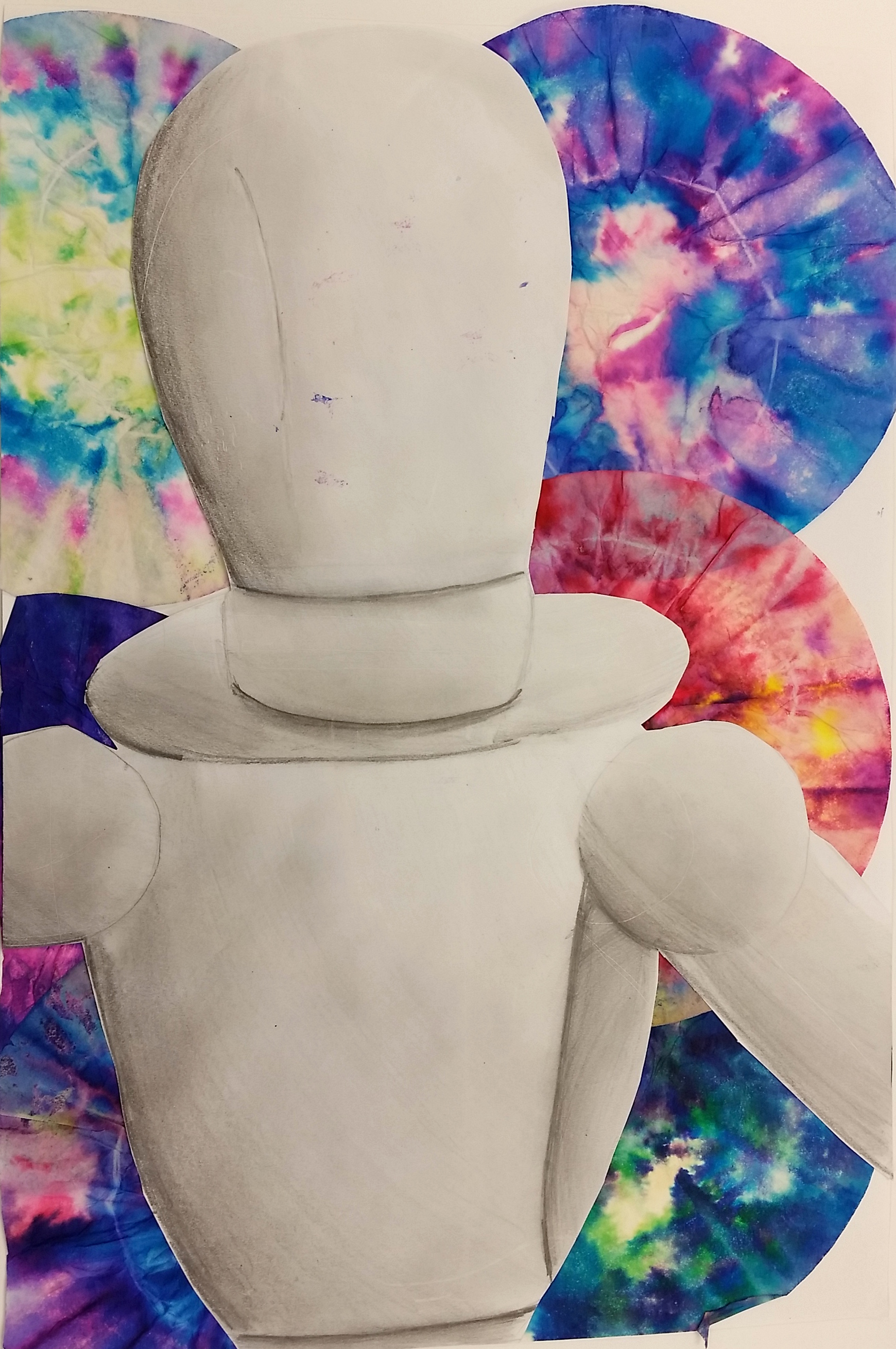 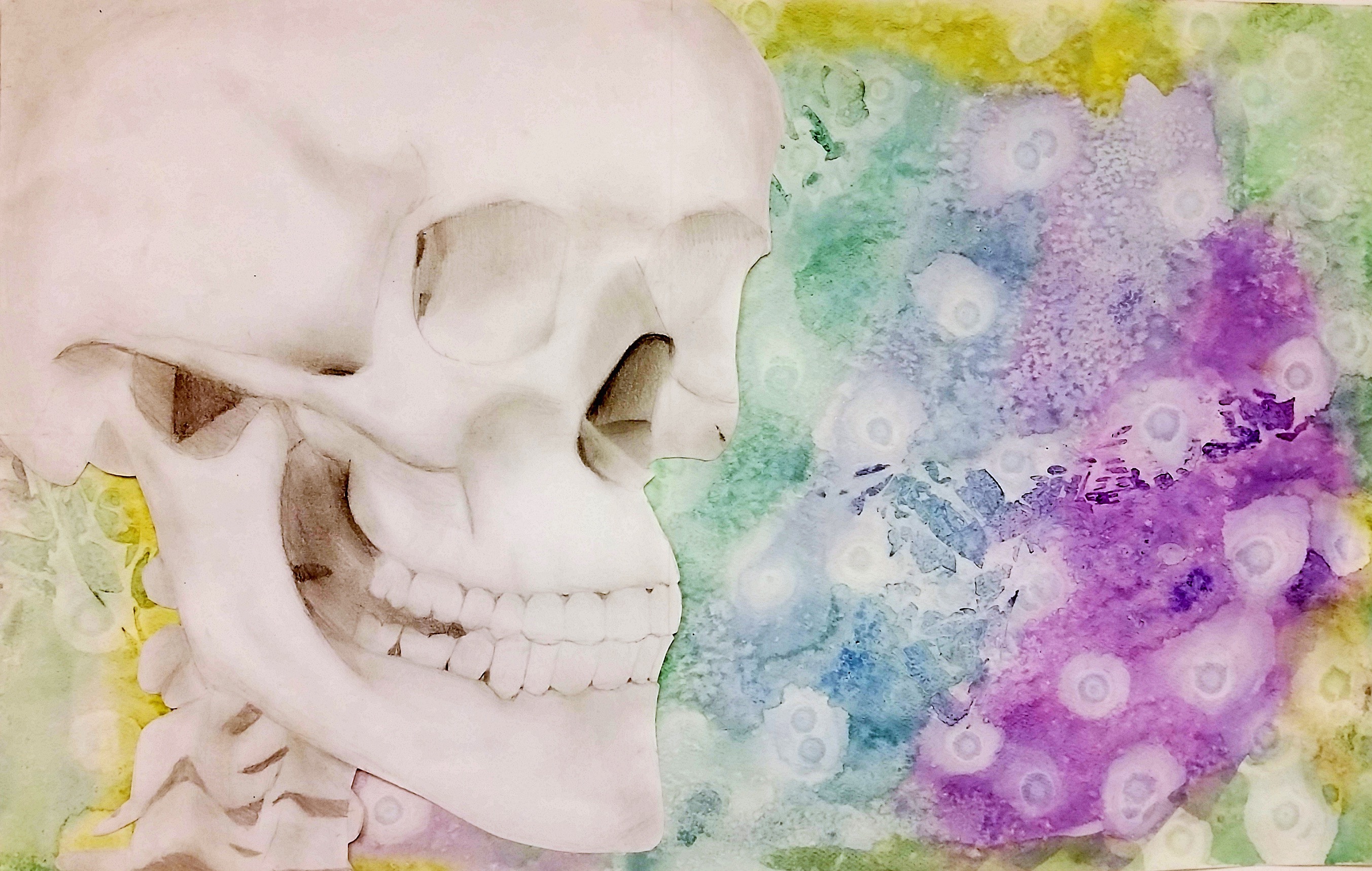 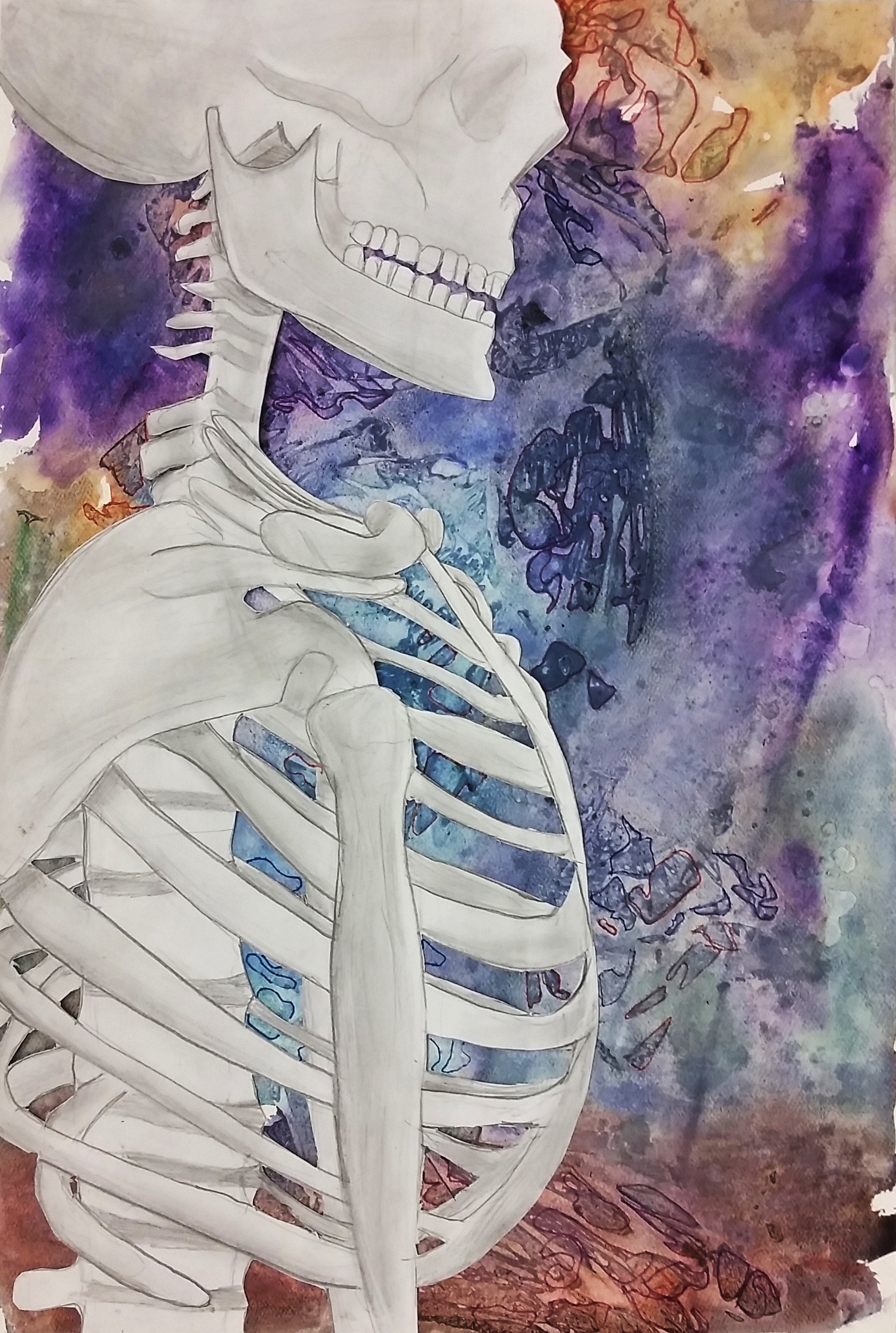 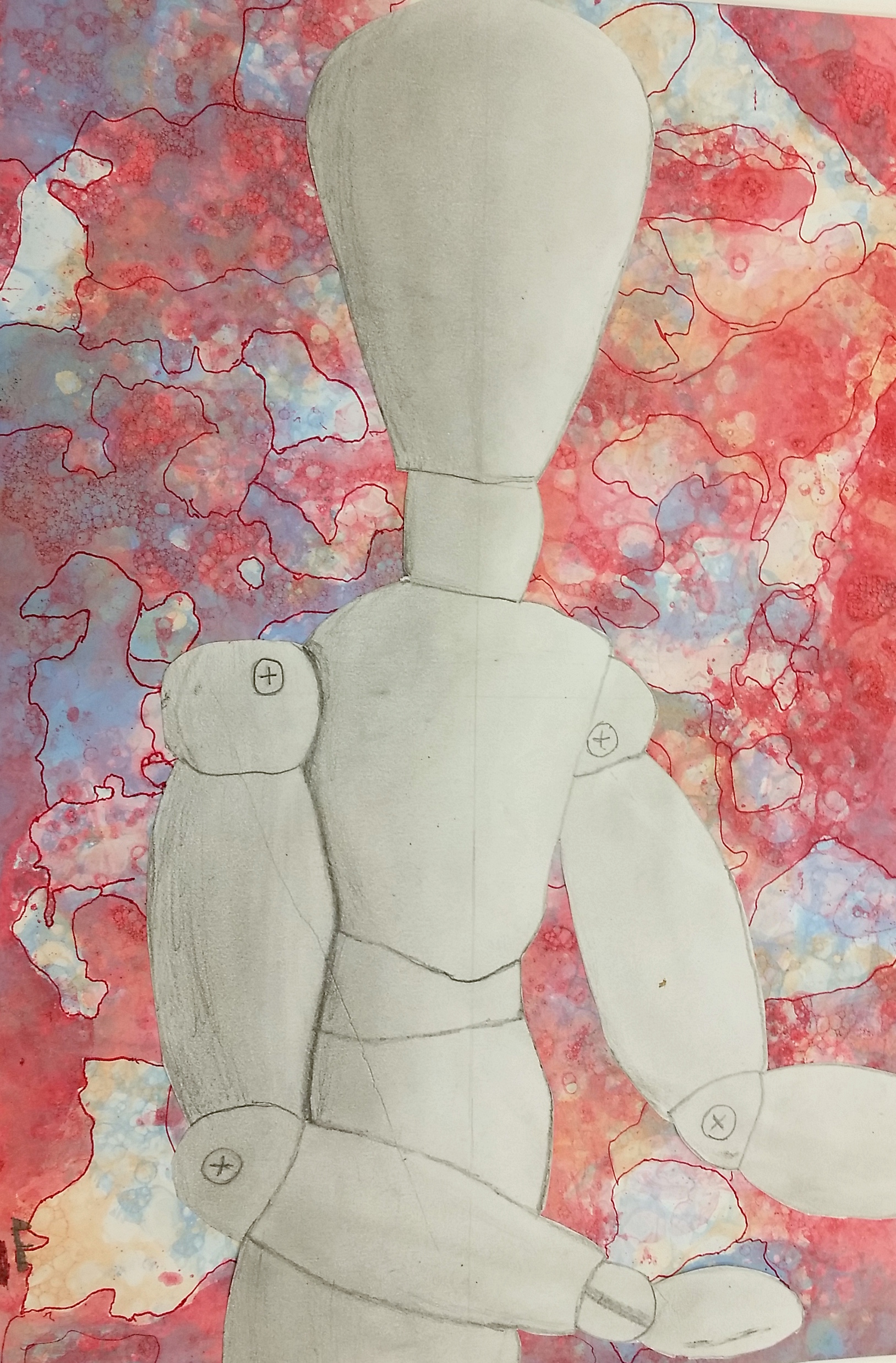 Student Name:Lesson: Value Drawings- Skeleton/Figure DrawingStudent Name:Lesson: Value Drawings- Skeleton/Figure DrawingStudent Name:Lesson: Value Drawings- Skeleton/Figure DrawingStudent Name:Lesson: Value Drawings- Skeleton/Figure DrawingStudent Name:Lesson: Value Drawings- Skeleton/Figure DrawingStudent Name:Lesson: Value Drawings- Skeleton/Figure DrawingCircle the number in pencil that best shows how well you feel that you completed that criterion for the assignment.Circle the number in pencil that best shows how well you feel that you completed that criterion for the assignment.ExcellentGoodAverageNeeds ImprovementCriteria 1 – Composition/Depth:  Successful overall composition of figure.  You have used a view finder to crop in and the subject goes of at least 3 sides of the paper.  Subject matter well placed within the environment.   Criteria 1 – Composition/Depth:  Successful overall composition of figure.  You have used a view finder to crop in and the subject goes of at least 3 sides of the paper.  Subject matter well placed within the environment.   109 – 876 or lessCriteria 2 – Values/ Shading:  Student used a variety of values to create depth.  Figure should have lights, darks, and midtones well developed within the artwork.Criteria 2 – Values/ Shading:  Student used a variety of values to create depth.  Figure should have lights, darks, and midtones well developed within the artwork.109 – 876 or lessCriteria 3 –Proportion/Contours: Skeleton or mannequin was drawn with accurate proportions and contour lines.Criteria 3 –Proportion/Contours: Skeleton or mannequin was drawn with accurate proportions and contour lines.109 – 876 or lessCriteria 4 – Background: textures created within the background using chosen techniques.  Color scheme is effective and does not take away from main subject.Criteria 4 – Background: textures created within the background using chosen techniques.  Color scheme is effective and does not take away from main subject.109 – 876 or lessCriteria 5 – Effort: took time to develop idea & complete project? (Didn’t rush.) Read the article and followed the steps within.  Good use of class time?Criteria 5 – Effort: took time to develop idea & complete project? (Didn’t rush.) Read the article and followed the steps within.  Good use of class time?109 – 876 or lessCriteria 6 – Craftsmanship – Neat, clean & complete? Skillful use of the art tools & media?Criteria 6 – Craftsmanship – Neat, clean & complete? Skillful use of the art tools & media?109 – 876 or lessTotal: 60                            (possible points)                                /60 ptsGrade: